22 мая 2020 6 д русский языкТема: «Орфограммы в окончаниях»Повторить части речи (имена существительные, прилагательные, глаголы-определения).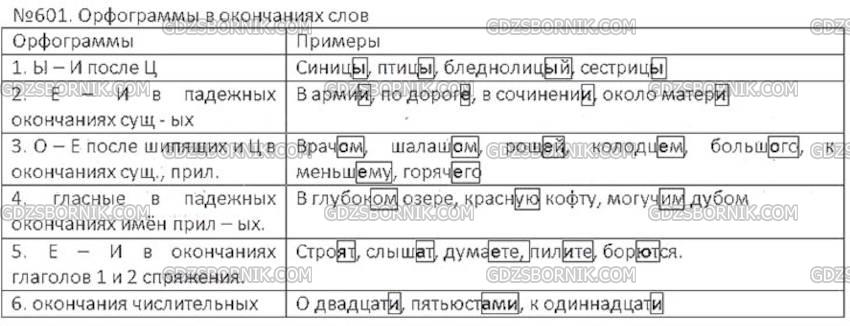 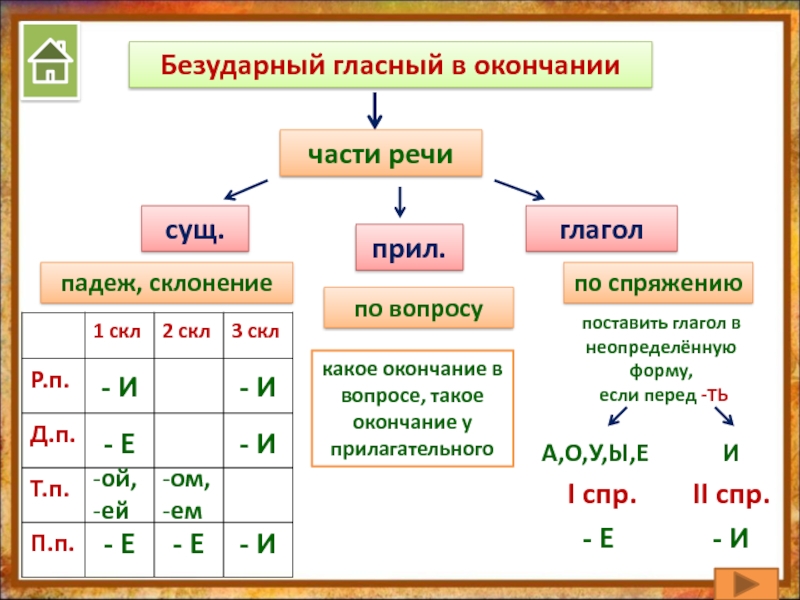 Выучить слайд для каждой части речиГЛАГОЛ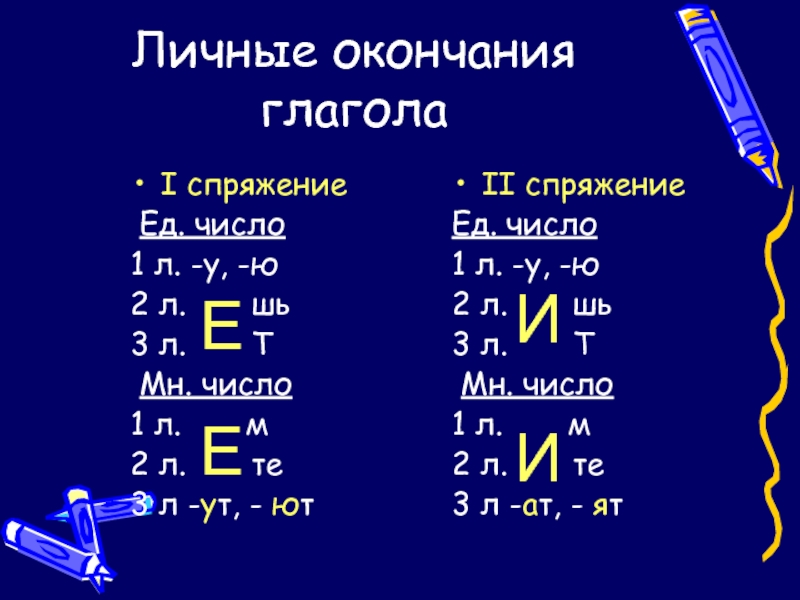 ИМЯ СУЩЕСТВИТЕЛЬНОЕ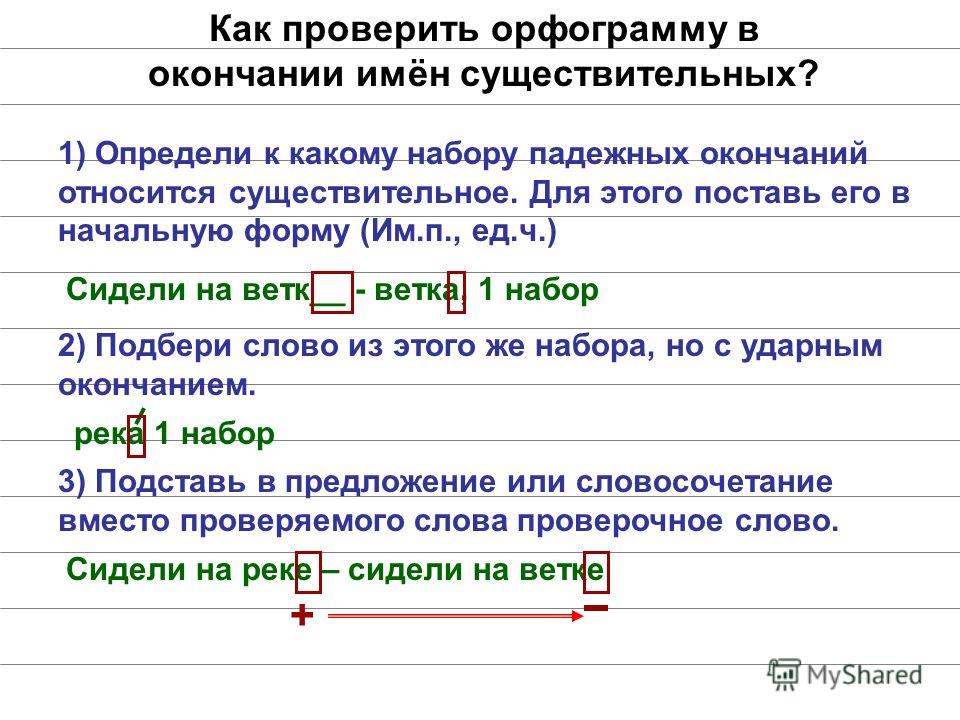 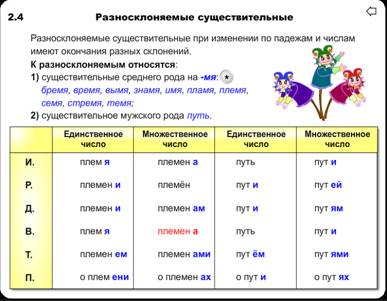 